*Livres Lus + auteurDate/période         Bof     Aimé            Pas aimé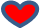 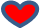 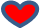 